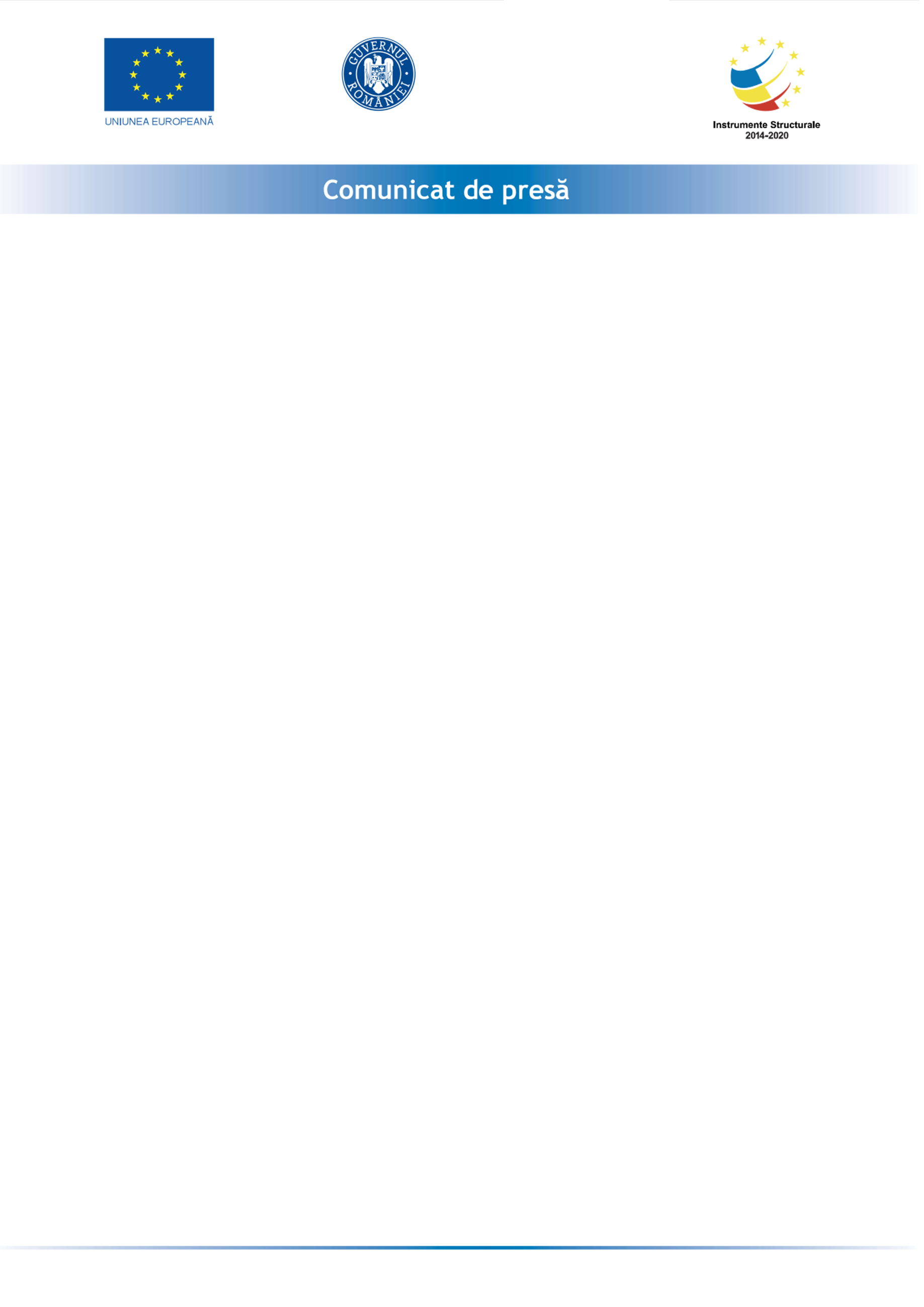 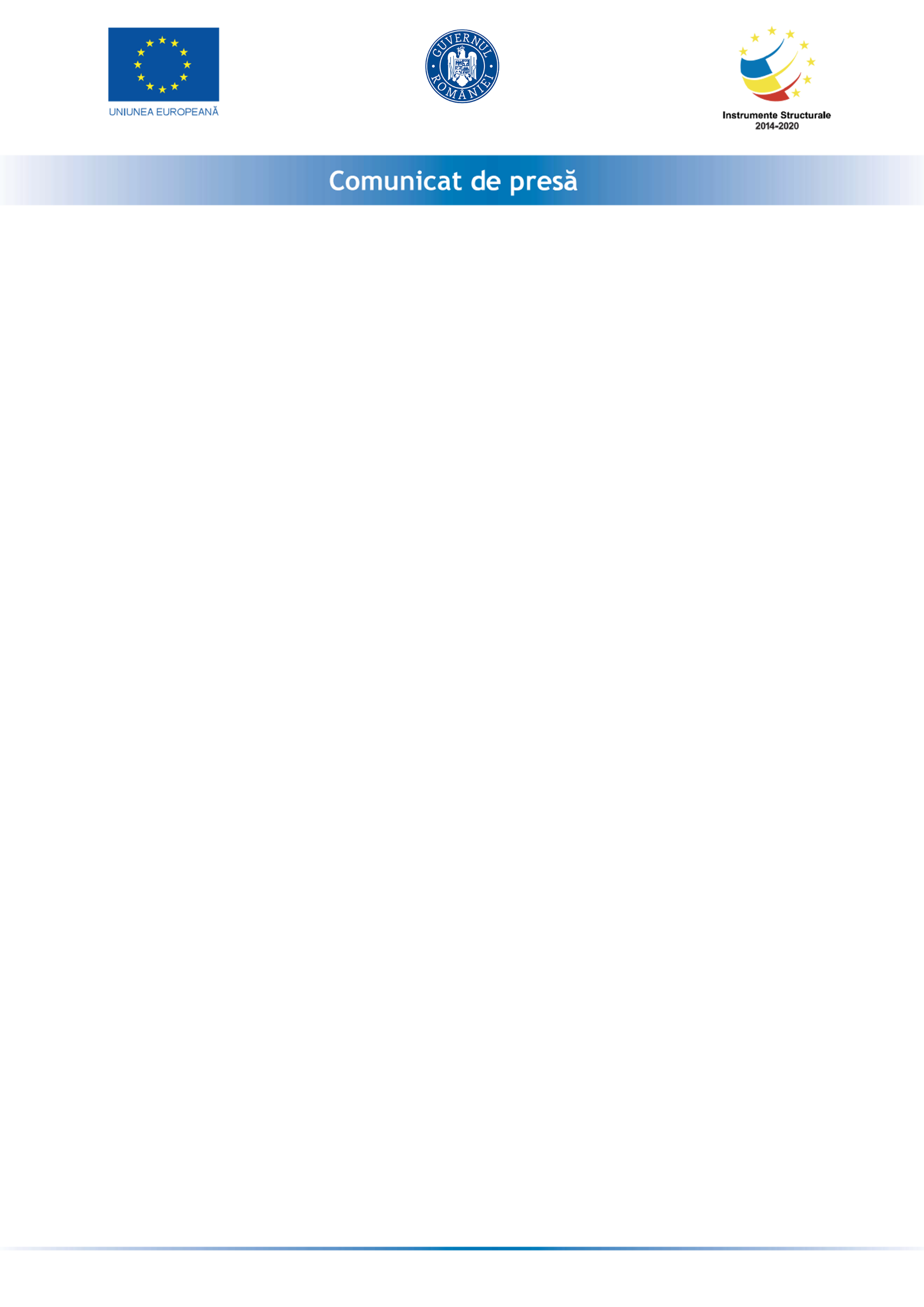 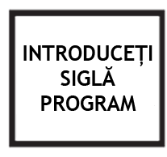 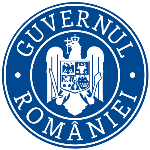 FONDUL SOCIAL EUROPEANProgramul Operațional Capital Uman 2014 – 2020 Axa prioritară 3 – Locuri de muncă pentru toți; Obiective speficifice: 3.1. Creşterea ocupării şomerilor şi a persoanelor inactive, cu accent pe şomerii de lungă durată, lucrătorii vârstnici (55-64 ani), persoanelor cu dizabilităţi, persoanelor cu nivel redus de educaţie; 3.2. Creşterea ocupării cetăţenilor români aparţinând minorităţii roma; 3.3. Creşterea ocupării persoanelor din mediul rural, în special cele din agricultura de subzistenţă şi semi-subzistenţă„PROACCES 2 – Stimularea mobilității și subvenționarea locurilor de muncă pentru șomeri și inactivi" POCU/610/3/13/130167Proiectul „PROACCES 2 – Stimularea mobilității și subvenționarea locurilor de muncă pentru șomeri și inactivi" este cofinanţat din Fondul Social European (FSE) prin Programul Operațional Capital Uman 2014 – 2020, Axa prioritară 3 – Locuri de muncă pentru toți şi se implementează în regiunile (Centru, Sud-Muntenia, Sud-Vest Oltenia, Nord-Est, Nord-Vest, Sud-Est, Vest, Bucureşti-Ilfov).Prin intermediul acestui proiect, ANOFM și-a propus să susțină financiar, din FSE, măsurile active acordate de agențiile județene pentru ocuparea forței de muncă (AJOFM) în perioada ianuarie 2018 – mai 2022, pentru încadrarea a 12.000 de șomeri  non-NEETs înregistraţi la Serviciul Public de Ocupare /persoanele inactive non-NEET. Obiectivele specifice ale proiectului sunt:stimularea ocupării șomerilor non-NEET înregistraţi la Serviciul Public de Ocupare prin acordarea unor prime de mobilitate pentru un număr de 1.150 de persoane;  stimularea ocupării șomerilor non-NEET înregistraţi la Serviciul Public de Ocupare şi persoanelor inactive non-NEET prin subvenționarea locurilor de muncă pentru un număr de 10.850 de persoane.Agenţia Naţională pentru Ocuparea Forţei de Muncă acordă beneficii prin proiectul „PROACCES 2 – Stimularea mobilității și subvenționarea locurilor de muncă pentru șomeri și inactivi" după cum urmează:prime pentru şomerii non-NEET înregistraţi la AJOFM care se angajează;subvenţii destinate angajatorilor care încadrează în muncă şomerii non-NEETCe este prima de activare şi care sunt condiţiile de acordare?Prima de activare este un sprijin financiar neimpozabil în valoare de 1.000 lei.Puteţi beneficia de prima de activare dacă sunteţi şomer şi îndepliniţi cumulativ următoarele condiţii:sunteţi înregistrat de cel puţin 30 de zile la agenţia pentru ocuparea forţei de muncă judeţeană în raza căreia aveţi domiciliul/reşedinţa;nu beneficiaţi de indemnizaţie de şomaj;vă angajaţi cu normă întreagă, pentru o perioadă mai mare de 3 luni ulterior datei înregistrării la agenţia pentru ocuparea forţei de muncă judeţeană;nu aţi mai avut raporturi de muncă sau de serviciu în ultimele 12 luni, cu angajatorul la care vă încadraţi în muncă.Se poate beneficia de prima de activare şi se poate avea dreptul la menţinerea acesteia şi în situaţia în care, în perioada de 3 luni de la angajare, vă încetează raportul de muncă sau de serviciu la primul angajator şi vă încadraţi, în termen de 30 de zile, la un alt angajator, în aceleaşi condiţii. Prima de activare nu se cumulează cu prima de inserţie şi cu prima de instalare.Ce trebuie făcut pentru a beneficia de prima de activare:Pentru acordarea primei de activare se va  depune la agenţia pentru ocuparea forţei de muncă judeţeană, respectiv a municipiului Bucureşti, unde vă aflaţi în evidenţă, în termen de maximum 30 de zile de la data angajării, următoarele documente: cerere;actul în baza căruia aţi fost încadrat în muncă sau dovada încadrării în muncă printr-un act eliberat de angajator, care să ateste încadrarea în muncă;angajament;declaraţie pe propria răspundere a angajatorului din care să rezulte că în ultimele 12 luni acesta nu ai mai fost în raporturi de muncă sau de serviciu cu persoana respectivă.Pentru detalii se poate suna la agenţia pentru ocuparea forţei de muncă judeţeană, respectiv a municipiului Bucureşti de care aparţineţi cu domiciul sau reşedinţa. Datele de contact le gaseşti pe site-ul ANOFM, https://www.anofm.ro/, la secţiunea Contact/Contact AJOFM.Ce trebuie făcut pentru a beneficia de subvenţii:Angajatorii care vor încadra în muncă, pe durată nedeterminată, absolvenţi ai unor instituţii de învăţământ vor primi lunar, pe o perioadă de 12 luni, pentru fiecare absolvent încadrat, o sumă în cuantum de 2.250 lei.
Nu vor beneficia de subvenţie: angajatorii care au obligaţia, potrivit legii, de a încadra în muncă absolvenţi ai instituţiilor de învăţământ; angajatorii care în ultimii 2 ani au fost în raporturi de muncă cu absolvenţii instituţiilor de învăţământ, cu excepţia situaţiei în care pentru persoanele respective au fost încheiate contracte individuale de muncă pe perioada vacanţelor, în condiţiile Legii nr.72/2007, cu modificările ulterioare, indiferent dacă au beneficiat sau nu de stimulent financiar;angajatorii la care calitatea de administrator/asociat este deţinută de una sau mai multe persoane fizice sau juridice care au calitatea de administrator/asociat la alţi angajatori care au beneficiat de cel puţin una dintre facilităţile prevăzute la art.80  alin. (1) şi (2), precum şi la art. 85, pentru persoanele în situaţia cărora raporturile de muncă cu angajatorul care a beneficiat de facilităţi au încetat prin demisie sau ca urmare a acordului părţilor, conform prevederilor legale, în ultimii 2 ani;angajatorii care la data solicitării acordării măsurii de stimulare a ocupării forţei de muncă se află în situaţia de insolvenţă, în procedură de executare silită, reorganizare judiciară, faliment, dizolvare, lichidare ori administrare specială, care au activităţile suspendate sau restricţii asupra acestora.Angajatorii care vor încadra absolvenţi în condiţiile art.80 vor fi obligaţi să menţină raporturile de muncă sau de serviciu ale acestora cel puţin 18 luni de la data încheierii. Angajatorii care vor încadra în muncă, pe perioadă nedeterminată, şomeri în vârstă de peste 45 de ani, şomeri care sunt părinţi unici susţinători ai familiilor monoparentale, şomeri de lungă durată, pe o perioadă de 12 luni, pentru fiecare persoană angajată din aceste categorii, o sumă în cuantum de 2.250 lei, cu obligaţia menţinerii raporturilor de muncă sau de serviciu cel puţin 18 luni.Nu vor beneficia de subvenţie:   a) angajatorii care în ultimii 2 ani au fost în raporturi de muncă sau de serviciu cu şomeri în vârstă de peste 45 de ani, şomeri care sunt părinţi unici susţinători ai familiilor monoparentale, şomeri de lungă durată;  b) angajatorii la care calitatea de administrator/asociat este deţinută de una sau mai multe persoane fizice sau juridice care au calitatea de administrator/asociat la alţi angajatori care au beneficiat de cel puţin una dintre facilităţile prevăzute la art. 80 şi art.85 pentru persoanele în situaţia cărora raporturile de muncă cu angajatorul care a beneficiat de facilităţi au încetat prin demisie sau ca urmare a acordului părţilor, conform prevederilor legale, în ultimii 2 ani;  c) angajatorii care la data solicitării acordării facilitaţii se află în situaţia de insolvenţă, în procedură de executare silită, reorganizare judiciară, faliment, dizolvare, lichidare ori administrare specială, care au activităţile suspendate sau restricţii asupra acestora.
  d) angajatorii la care calitatea de administrator/asociat este deţinută de una sau mai multe persoane fizice care sunt rude sau afini până la gradul IV inclusiv cu persoanele care au calitatea de administrator/asociat la alţi angajatori care au beneficiat de cel puţin una dintre facilităţile prevăzute la art.80 şi art.85 pentru persoanele în situaţia cărora raporturile de muncă cu angajatorul care a beneficiat de facilităţi au încetat prin demisie sau ca urmare a acordului părţilor, conform prevederilor legale, în ultimii 2 ani.Pentru acordarea sumei în cuantum de 2.250 lei, angajatorii vor încheia cu agenţia pentru ocuparea forţei de muncă judeţeană, respectiv a municipiului Bucureşti, în termen de 12 luni de la data angajării persoanelor, o convenţie potrivit modelului prevăzut în anexa nr. 19.
Termenul de 12 luni de la data angajării persoanelor este termen de decădere din dreptul de a beneficia de măsurile de stimulare prevăzute la art. 85 din lege.În vederea încheierii convenţiei angajatorii vor depune o declaraţie pe propria răspundere, dată prin reprezentantul legal, din care să rezulte că nu se află în una din situaţiile prevăzute la art.85 alin.(6) din Legea nr.76/2002, precum şi următoarele documente:pentru şomerii în vârstă de peste 45 de ani: a) actul de identitate (copie); b) actul în baza căruia au fost încadraţi în muncă (copie);
2. pentru şomerii părinţi unici susţinători ai familiilor monoparentale:    a) actul de identitate (copie);    b) actul în baza căruia au fost încadraţi în muncă (copie);c) actele prevăzute de lege în cazul familiilor monoparentale, prin care se face dovada privind componenţa familiei, filiaţia copiilor şi situaţia lor juridică faţă de reprezentantul legal (copie);d) declaraţia pe propria răspundere a părintelui că membrii familiei monoparentale locuiesc împreună;3. pentru şomerii de lungă durată: a) actul de identitate - copie; b) actul în baza căruia au fost încadraţi în muncă - copie;Masura de stimulare se acordă lunar, de la data încheierii convenţiei.Informare